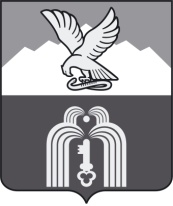 Российская ФедерацияР Е Ш Е Н И ЕДумы города ПятигорскаСтавропольского краяО признании утратившим силу решения Думы города Пятигорска «Об утверждении Положения о муниципальном земельном контроле на территории муниципального образования город-курорт Пятигорск»В соответствии с Федеральным законом «Об общих принципах организации местного самоуправления в Российской Федерации», Уставом муниципального образования города-курорта Пятигорска, принимая во внимание представление прокуратуры города Пятигорска от 26 октября 2016 года 3 86-48-2016 о приведении нормативного правового акта в соответствие с требованиями действующего законодательства,Дума города ПятигорскаРЕШИЛА:Признать утратившими силу решения Думы города Пятигорска:от 29 марта 2007 года № 47-12 ГД «Об утверждении Положения о муниципальном земельном контроле на территории муниципального образования город-курорт Пятигорск»;от 27 марта 2008 года № 35-29 ГД «О внесении изменений в Положение о муниципальном земельном контроле на территории муниципального образования город-курорт Пятигорск, утвержденное решением Думы города Пятигорска от 29.03.2007 г. № 47-12 ГД»;от 29 декабря 2009 года № 138-49 ГД «О внесении изменений в решение Думы города Пятигорска «Об утверждении Положения о муниципальном земельном контроле на территории муниципального образования город-курорт Пятигорск».Настоящее решение вступает в силу со дня его официального опубликования.Председатель Думы города Пятигорска						           Л.В. ПохилькоИсполняющий обязанностиГлавы города Пятигорска                                                                Д.Ю. Ворошилов24 ноября 2016г.№ 36 – 3 РД